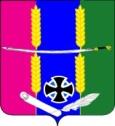 АДМИНИСТРАЦИЯ ВАСЮРИНСКОГО СЕЛЬСКОГО ПОСЕЛЕНИЯ   ДИНСКОГО РАЙОНААКТ № 2 О проведении ведомственного контроля в сфере закупок товаров работ, услуг, в  отношении  муниципального бюджетного учреждения культуры  «Библиотечного объединения Васюринского сельского поселения»ст. Васюринская 									31.05.2018На основании распоряжения  главы Васюринского сельского поселения от  06.05.2019 № 27-р «О проведении ведомственного финансового контроля, а также ведомственного контроля в сфере закупок товаров работ, услуг  в отношении муниципального бюджетного учреждения культуры «Библиотечного объединения Васюринского сельского поселения» станицы Васюринской», во исполнение статьи 269.2 Бюджетного кодекса Российское Федерации от 31.07. 1998 № 145-ФЗ, в целях реализации положений  статьи 100, статьи 99 от 05.04.2013 №  44-ФЗ. «Контрактной системе в сфере закупок товаров, работ, услуг для обеспечения государственных  и муниципальных нужд» Финансовым отделом администрации Васюринского сельского поселения Динской район,в составе рабочей группы:начальником финансового отдела Плешань А. В.;главный специалист  финансового отдела Нестеренко С.В.специалист  финансового отдела- Бугрова М.Е.,был проведен плановый ведомственный и финансовый контроль в сфере закупок.Предмет контрольного мероприятия - контроль соблюдения законодательства Российской Федерации и иных  нормативно правовых актов, регулирующих бюджетные правоотношения, целевое и эффективное использование бюджетных средств, соблюдение требований законодательства о контрактной системе.Цель - предупреждение и выявление  нарушений  законодательства Российской Федерации в сфере контрактной системы закупок.Период контроля 01.05.2018 по 30.04.2019 года.Сроки проведения контроля  с 20.05.2019 по 30.05.2019 годаНаименование субъекта контроля - муниципальное бюджетное учреждение культуры «Библиотечное объединение Васюринского сельского поселения, 353225 Краснодарский край, Динской район,  ст. Васюринская  ул. Ставского ,19, ИНН 2330033840.Для проведения планового контроля субъектом предоставлены следующие документы:1. Устав, утвержденный постановлением главы Васюринского сельского поселения от 01.02.2011 года № 34;2. Распоряжение о назначении директора  муниципального учреждения;3.Должностные инструкции лица, ответственного за осуществление закупок в учреждении;4.Оригиналы документов, подтверждающие осуществление закупок товаров, работ, услуг для государственных и муниципальных нужд за период с  01.05.2018 года по 30.04.2019  года (договора, муниципальные контракты, спецификации, накладные, счет-фактуры).За данный проверяемый период были проведены закупки только посредствам прямых договоров.Плановый контроль проводился по документам, предоставленным  бюджетным учреждением, а также на основании информации, размещенной на официальном сайте Российской Федерации в информационно телекоммуникационной сети Интернет для размещения информации  по адресу http:/zakupki.gov.ru(далее официальный сайт).Во исполнении требований  части 2 статьи 112 Закона учреждением разработаны и утверждены планы-графики размещения заказов, в соответствии с которыми осуществлялись закупки для нужд учреждения. Указанные планы-графики своевременно размещены на официальном  сайте.В исполнении требований части 4 статьи 30 44ФЗ МБУК «БО 
ст. Васюринской» составлен отчет об объеме закупок у субъектов малого предпринимательства, социально ориентированных некоммерческих организаций за 2018 год размещен на сайте закупок в срок.За проверяемый период закупка товаров работ и услуг  субъектом осуществлялась на основании п.4 ч.1 ст. 93 федерального закона Российской Федерации от 05.04.2013 № 44-ФЗ. Комплектность товара и качество предоставляемых услуг полностью соответствует предоставленным документам.Даны рекомендации по заключению договоров в соответствии с федеральным законом Российской федерации от 05.04.2013 № 44-ФЗ «О контрактной системе в сфере закупок товаров, работ, услуг для обеспечения государственных и муниципальных нужд» вступающих в силу с 1 июля 2019 года. При  проведении контроля специалистами финансового отдела нарушений не выявлено.Начальник финансового отдела  		                                     А.В. ПлешаньАкт вручен  директору МБУ «БО Васюринского с/п»              Самарцевой Е.Л.